Riwayat Hidup Mahasiswa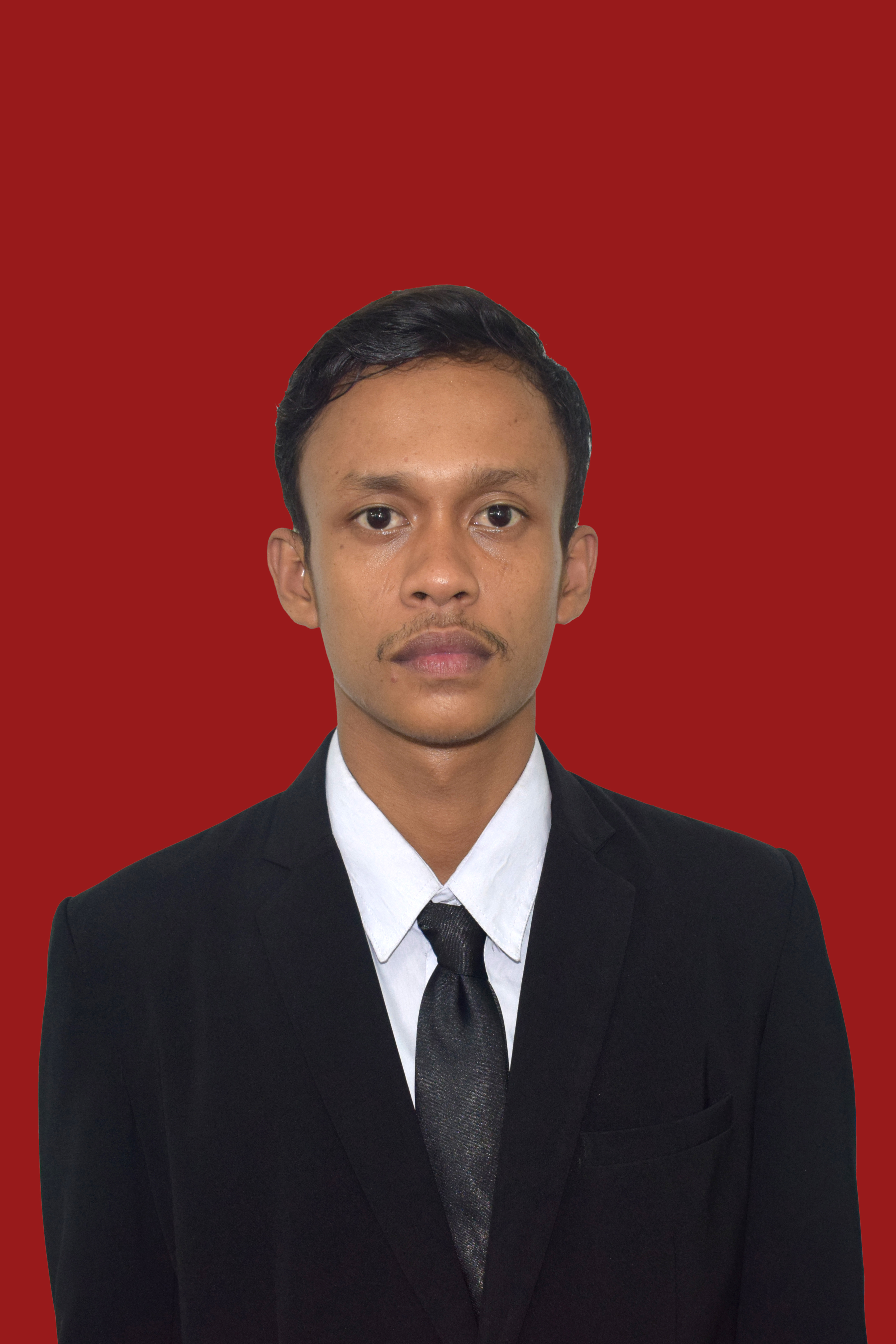 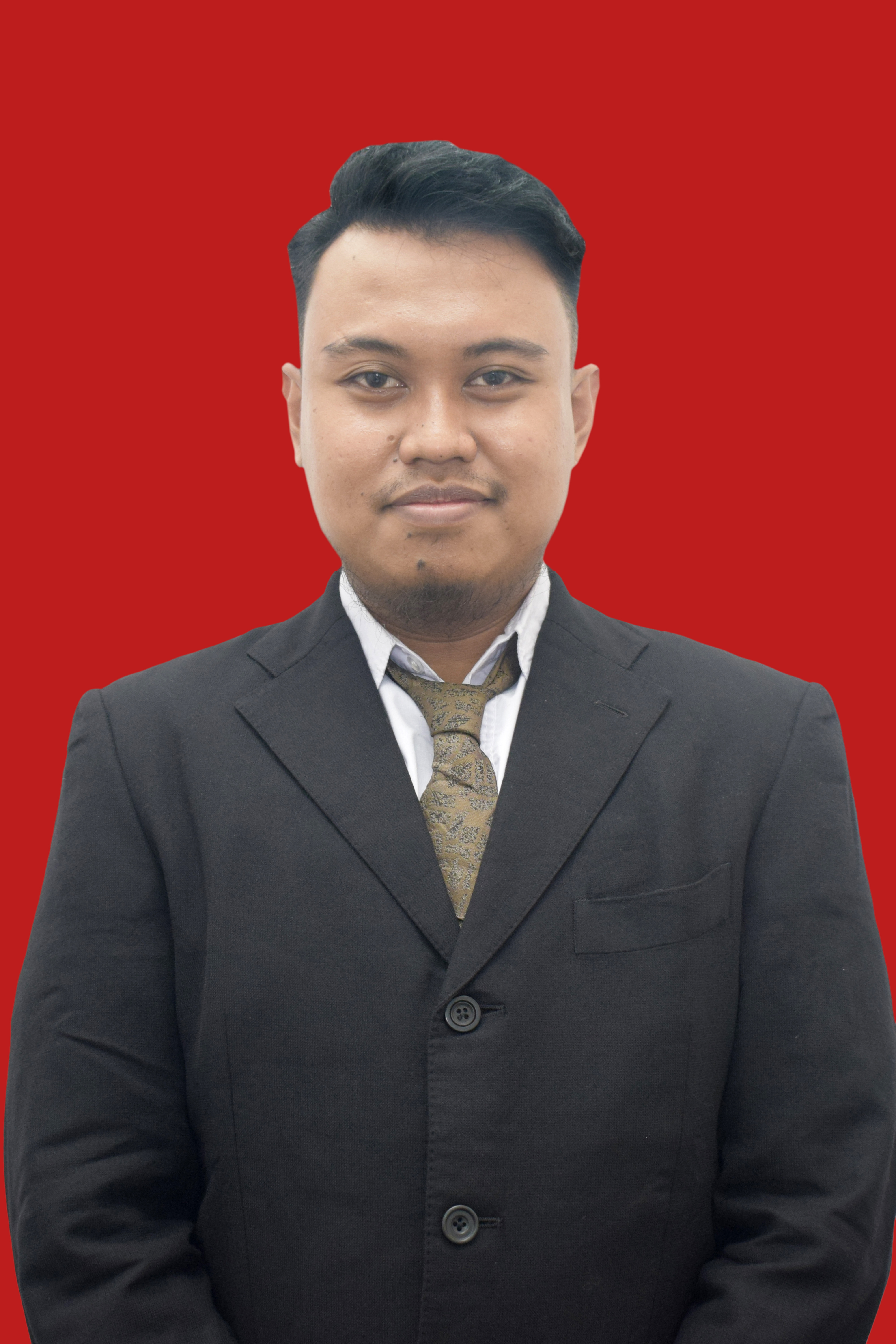 BIODATA MAHASISWAA. Identitas Diri									     Nama				: Nur Abdul Rahman     Tempat Tanggal Lahir		: Panipahan, 11 Agustus 1996     Jenis Kelamin			: Laki-Laki     Agama				: Islam     Status				: Belum Menikah     Anak Ke				: 1 dari 4 Bersaudara	     Alamat				: Jl. Adil Kepenghuluan Panipahan      Dosen Pembimbing     Pembimbing I 			: Ir. Zulkarnain Lubis, M. Si     Pembimbing II			: Dr. Ir. Leni Handayani, M.Si     Judul				: Strategi Pemasaran dan Pendapatan Usahatani Mentimun                                        ( Cucumis Sativus L ) Studi Kasus Petani Mentimun Desa Beringin Kecamatan Beringin Kabupaten Deli Serdang     Indeks Kumulatif			: 3,12B. Riwayat Pendidikan     Sekolah Dasar			: SDN 003 Pasir Limau Kapas     Sekolah Menengah Pertama	: MTs La-Tansa Dinul Islam Panipahan     Sekolah Menengah Kejuruan	: MAS Ishlahiyah Panipahan     Perguruan Tinggi			: Universitas Muslim Nusantara Al-Washliyah   					  MedanC. Riwayat Orang Tua     Ayah				: Amerulli     Perkerjaan				: Guru     Ibu					: Hariyati     Pekerjaan				: Ibu Rumah Tangga